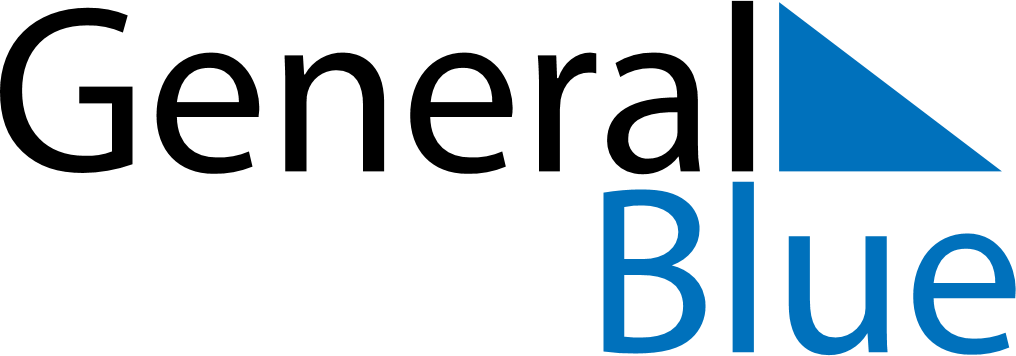 September 2025September 2025September 2025September 2025September 2025September 2025TogoTogoTogoTogoTogoTogoMondayTuesdayWednesdayThursdayFridaySaturdaySunday1234567Birthday of Muhammad (Mawlid)89101112131415161718192021222324252627282930NOTES